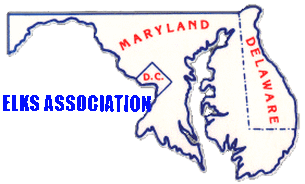 MARYLAND, DELEWARE, AND DISTRICT OF COLUMBIA ELKS ASSOCIATIONA Fraternal OrganizationBENEVOLENT AND PROTECTIVE ORDER OF ELKSUnites States of AmericaMarch 16th, 2024TO:	Exalted Rulers, Lodge Secretaries, District Deputy Designates, Grand Lodge Officers, Advisory Committee, State Officers and all interested ElksDear Members:Arrangements are now complete for the Grand Lodge Convention to be held June 30th – July 3rd, 2024 in Austin, Texas. We have been assigned to the Holiday Inn Austin Town Lake.  The room rates, as negotiated by the Grand Lodge Convention Committee, will be $150 per room per day inclusive of taxes. Rooms are available as 4/5/6/or 7 night stays.  Free internet and coffee maker in room. Transportation from the airport: Hotel offers a free shuttle To/From, Taxi/Uber/Lyft is approximately $25-$60 each way. Parking is Free at the hotel.IMPORTANTAll housing reservation requests for the MD/DE/DC Delegation MUST be made via the online registration form located athttp://www.mddedcelks.org/conventionconference.htmlPayment can be made via the state websiste or by sending a check to the State Treasurer, Jackie Phillips.  Checks should be mailed to:6181 Quaker Neck Rd.Chestertown, MD 216202023-2024 DDGERs must use the form but send no payment unless staying for more than 4 nights  Please conact Robert Broom if you will say longer than 4 nights.  Register BEFORE May 31st, 2024.NOTE:  Transportation to Austin is the responsibility of each individual.  There will be transportation for the delegates between outlying Hotels and the convention center. The social functions being planned for the MD/DE/DC attendees will consist of a formal cocktail party and dinner that we will attend alongside the Pennsylvania delegation.  Cost of the dinner is $80 per person, including 2 drinks per person.  Menu:  Hill Country BBQ Plate and a Hunter Chicken with a salad, dinner rolls and Chef’s choice dessert.  Dress is Western Attire/Business Suit or coat and tie.  As a point of reference, the PA delegation will be in white dinner jacket or business suit optional. Dinner will be in the Sunflower/Marigold Ballroom.  We have 70 dinner tickets available for our association, it will be first come first serve.  This year the we will  have a hospitality room on the 2nd floor, rooms 1204-1207.  Hotel offers a breakfast buffet for $14.95 per person.RECEPTION Monday, July 1, 2024 - 6:00 p.m. – Holiday Inn Austin Town LakeThe reception will end at 7:00 p.m., at which time dinner will be served.DINNERMonday, July 1, 2024 - 7:00 p.m. –  Holiday Inn Austin Town LakeATTIREAttire for the Monday evening cocktail party and dinner will be Western/Business suit or coat and tie.  As a reminder, PA will be dressed in white dinner jacket or optional business suit.HOSPITALITY ROOMThe location is the Holiday Inn Austin Town Lake and will be in rooms 1204-1207.  The CON/CON committee will be in charge, assisted by the 2024-2025 District Deputies.  The Hospitality Room will be in operation during the following schedule:                         Saturday, June 29, 2024                      Noon to 11:00 p.m. Sunday, June 30, 2024		Noon. - 4:00 p.m./8:00 p.m.-11:00 p.m.Monday, July 1, 2024      		Noon - 5:00 p.m./9:00 p.m. - 12:00 a.m.Tuesday, July 2, 2024			Noon - 5:00 p.m./7:00 p.m. - 11:00 p.m.The 2024-2025 District Deputies will collaborate on Hospitality room food and be in charge of a designated day of the Hospitality room, to include bartending duties for their district Exalted Rulers and other attending members.PGER Paul D. Helsel will expect the delegates to report to their respective 2024-2025 District Deputies in order that an accurate roll call of the delegates can be taken for all sessions of the Convention. ADDITIONAL INFORMATIONThis year, 2024, all members are encouraged to pre-register on line for the convention.Please check program or signage at convention to confirm times/locations of Grand Lodge functions.Sincerely and fraternally,Robert Broom, PDDGERMD/DE/DC Elks National Convention Committee Housing Chair